Colegio San Manuel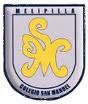 		Asignatura: Artes Visuales 		Profesor: Carolina Bustamante Maldonado                         Curso: 2° año GUÍA N°7 DE ARTES VISUALESNOMBRE: ______________________________________________FECHA ENTREGA FINAL: 26  Junio 2020Actividades Te invito a que veas este video que te  va a orientar para realizar tus actividades https://www.youtube.com/watch?v=hGl7ShlXMd0Ahora la siguiente actividad consta de dos pasos y los siguientes  materiales: recortes, tijeras y pegamento, opcional brillos.a.- Recorta en revistas diarios etc.,  un máximo de 10 o 15 recortes de tu agrado b.-Luego de juntar tus recortes, debes realizar el siguiente trabajo: “realizar creación”, puede ser historia, cuento, chiste paisaje, emoción (pega las imágenes en tu croquera, e inventa una historia(tema libre)  *enviar fotoÉxito en tu trabajoOBJETIVOS DE APRENDIZAJE:Experimentar y aplicar elementos del lenguaje visual en sus trabajos de arte:HABILIDADES / DESTREZAS:Utilización de diferentes materiales, herramientas y procedimientos de las artes visuales para desarrollar la capacidad de expresión y creatividad visual mediante la experimentaciónINDICACIONES GENERALES:-Pide ayuda a un adulto para realizar este trabajo.-Busca un lugar tranquilo y luminoso para disponerte a trabajar. -Emplea lápiz grafito y de colores si es necesario.-Una vez finalizada la guía archívala para mostrársela a tu profesora cuando se reinicien las clases y enviar imagen , foto  del trabajo realizado a correo: carobustamante.sanmanuel@gmail.comCon los siguientes datos: nombre alumno guía n° y cursoINDICACIONES GENERALES:-Pide ayuda a un adulto para realizar este trabajo.-Busca un lugar tranquilo y luminoso para disponerte a trabajar. -Emplea lápiz grafito y de colores si es necesario.-Una vez finalizada la guía archívala para mostrársela a tu profesora cuando se reinicien las clases y enviar imagen , foto  del trabajo realizado a correo: carobustamante.sanmanuel@gmail.comCon los siguientes datos: nombre alumno guía n° y curso